PREVENT FLOODING ATTACK in NDNJack Kuo2017.10.24 NDN CourseWhyLimited attention from the security communityRelated to my current plan -  Information Security Incubation Program (launched by Ministry of Education)We have lots of network facilitiesRelated paper I have readInterest Flooding Attack in Named Data Networking: A SurveyInterest Flooding Attack and Countermeasures in Named Data NetworkingI want to readA hybrid multiobjective RBFPSO method for mitigating DoSattacks in named data networkingThe second paper summaryThree countermeasure methodToken bucket with per interface fairnessUsing token and extended PIT to control packet forwardingThe worst of threeSatisfaction-based Interest acceptanceRouter randomly drop packet according to Interest satisfaction ratioRanked in middle and has periodic dip in small-scale binary tree topologySatisfaction-based pushbackRouter give quota to downstream one recursivelyThe best one in small-scale and ISP-like scalePros and ConsPronsSome code he uses is shared on GitHub  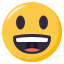 ConsToken bucket method may use “two rate three color marker” but paper doesn’t mentionIf attacker stop attacking, he’s still blocked by routerWhat should I need?Lots of computers to run NDN router, Producer,  ConsumerSkill to write script and build entire NDN network